CURRICULUM VITAE	SHAMSEERA 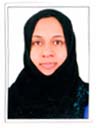                                                             SHAMSEERA.362029@2freemail.com Skill HighlightsWorking as Assistant Professor, Department of Computer Science, Sir Syed Institute for Technical Studies, TaliparambaWorked as Higher Secondary Teacher, Department of Computer Science, C.H. Muhammed Koya Higher Secondary School, RamanthaliWorked as Computer Faculty in Spectrum. Institute of Muslim Minority AffairsPossess good leadership quality ( Experience as Ladies Association Convenor, Anti-ragging Executive Member, Discipline Committee Executive Member etc) Familiar with latest packages and tools in IT fieldManaging various resources in ITData Entry and Computer operationPossess good communication , Decision Taking, Co-operating, Motivating , Managing and Co-ordinating skillObjective	To pursue a meaningful career were there is an opportunity for me to show my expertise and make valuable contribution to the growth of the organisation. Thus enhance my self development. 	ExperienceWorking as Assistant Professor, Department of Computer Science, SirSyedInstitute for Technical Studies since June 2016 (Handling both UG and PG Classes). Having experience as Project Guide, Tutor etc.Worked as Higher Secondary Teacher, Department of Computer Science, C.H. Muhammed Koya Higher Secondary School, Ramanthali from October 2013 to March 2014 Educational QualificationM.C.A.	Kannur University	Year of Passing 2013	Percentage of Mark: 68.6%B.Sc (Mathematics)	Kannur University	Year of Passing 2008	Percentage of Mark: 66%Plus-Two	Kerala HSE Board	Year of Passing 2005	Percentage of Mark:69.7%S.S.L.C.	Govt. Of Kerala	Year of Passing 2003	Percentage of Mark: 81%Computer KnowledgeLanguage	:  C, C++, Java, .Net(C# and VB), J2EE, Visual BasicRDBMS	:  Oracle, SQL Server, Postgre-SQL, MS AccessOperating System	:  DOS, Windows, UNIX, LINUXWeb Languages	:  HTML, CSS, DHTML, Java Script, VBScript, Dream Weaver, Front Page,PHPPackages	: MS OfficePersonal Details	Gender	: Female	Date of Birth	: 24-01-1988	Age	: 28	Marital Status	: Married	Language Known	: Malayalam, English, Hindi (Read, Write and Speak)DECLARATIONI do hereby declare that the above mentioned facts are correct to the best of my knowledge and beliefPlace: Payyannur		Date: 25-10-2016		